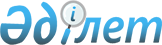 Целиноград аудандық мәслихатының 2019 жылғы 25 желтоқсандағы № 376/55-6 "2020-2022 жылдарға арналған Целиноград ауданының ауылдық округтерінің бюджеттері туралы" шешіміне өзгерістер енгізу туралыАқмола облысы Целиноград аудандық мәслихатының 2020 жылғы 27 наурыздағы № 395/59-6 шешімі. Ақмола облысының Әділет департаментінде 2020 жылғы 27 наурызда № 7750 болып тіркелді
      Қазақстан Республикасының 2008 жылғы 4 желтоқсандағы Бюджет кодексінің 109-1 бабына, "Қазақстан Республикасындағы жергілікті мемлекеттік басқару және өзін-өзі басқару туралы" 2001 жылғы 23 қаңтардағы Қазақстан Республикасының Заңының 6 бабының 1 тармағының 1) тармақшасына сәйкес Целиноград аудандық мәслихаты ШЕШІМ ҚАБЫЛДАДЫ:
      1. Целиноград аудандық мәслихатының "2020-2022 жылдарға арналған Целиноград ауданының ауылдық округтерінің бюджеттері туралы" 2019 жылғы 25 желтоқсандағы № 376/55-6 (Нормативтік құқықтық актілерді мемлекеттік тіркеу тізілімінде № 7640 болып тіркелген, 2020 жылғы 17 қаңтарда Қазақстан Республикасы нормативтік құқықтық актілерінің электрондық түрдегі эталондық бақылау банкінде жарияланған) шешіміне келесі өзгерістер енгізілсін:
      1 тармақ жаңа редакцияда баяндалсын:
      "1. 2020-2022 жылдарға арналған Ақмол ауылдық округінің бюджеті тиісінше 1, 2 және 3 қосымшаларға сәйкес, соның ішінде 2020 жылға келесі көлемдерде бекітілсін:
      1) кірістер – 62 750,0 мың теңге, соның ішінде:
      салықтық түсімдер – 24 486,0 мың теңге;
      трансферттердің түсімдері – 38 264,0 мың теңге;
      2) шығындар – 74 940,2 мың теңге;
      3) қаржы активтерімен операциялар бойынша сальдо – 0,0 мың теңге;
      4) бюджет тапшылығы (профициті) – - 12 190,2 мың теңге;
      5) бюджет тапшылығын қаржыландыру (профицитін пайдалану) –12 190,2 мың теңге;
      бюджет қаражатының пайдаланылатын қалдықтары – 12 190,2 мың теңге.
      2020 жылға арналған Ақмол ауылдық округінің бюджетінде аудандық бюджеттен ауыл аймақ бюджетіне берiлетiн субвенция көлемi 764,0 мың теңге сомасында қарастырылғаны ескерілсін.
      2020 жылға арналған Ақмол ауылдық округінің бюджетінде аудандық бюджеттен ауыл аймақ бюджетіне берiлетiн трансферттер көлемi 37 500,0 мың теңге сомасында қарастырылғаны ескерілсін.";
      2 тармақ жаңа редакцияда баяндалсын:
      "2. 2020-2022 жылдарға арналған Арайлы ауылдық округінің бюджеті тиісінше 4, 5 және 6 қосымшаларға сәйкес, соның ішінде 2020 жылға келесі көлемдерде бекітілсін:
      1) кірістер – 26 859,0 мың теңге, соның ішінде:
      салықтық түсімдер – 9 190,0 мың теңге;
      трансферттердің түсімдері – 17 669,0 мың теңге;
      2) шығындар – 28 804,5 мың теңге;
      3) қаржы активтерімен операциялар бойынша сальдо – 0,0 мың теңге;
      4) бюджет тапшылығы (профициті) – - 1 945,5 мың теңге;
      5) бюджет тапшылығын қаржыландыру (профицитін пайдалану) – 1 945,5 мың теңге;
      бюджет қаражатының пайдаланылатын қалдықтары – 1 945,5 мың теңге.
      2020 жылға арналған Арайлы ауылдық округінің бюджетінде аудандық бюджеттен ауыл аймақ бюджетіне берiлетiн субвенция көлемi 11 669,0 мың теңге сомасында қарастырылғаны ескерілсін.
      2020 жылға арналған Арайлы ауылдық округінің бюджетінде аудандық бюджеттен ауыл аймақ бюджетіне берiлетiн трансферттер көлемi 6 000,0 мың теңге сомасында қарастырылғаны ескерілсін.";
      3 тармақ жаңа редакцияда баяндалсын:
       "3. 2020-2022 жылдарға арналған Жаңаесіл ауылдық округінің бюджеті тиісінше 7, 8 және 9 қосымшаларға сәйкес, соның ішінде 2020 жылға келесі көлемдерде бекітілсін:
      1) кірістер – 24 628,0 мың теңге, соның ішінде:
      салықтық түсімдер – 7 990,0 мың теңге;
      трансферттердің түсімдері – 16 638,0 мың теңге;
      2) шығындар – 26 001,0 мың теңге;
      3) қаржы активтерімен операциялар бойынша сальдо – 0,0 мың теңге;
      4) бюджет тапшылығы (профициті) – - 1 373,0 мың теңге;
      5) бюджет тапшылығын қаржыландыру (профицитін пайдалану) – 1 373,0 мың теңге;
      бюджет қаражатының пайдаланылатын қалдықтары – 1 373,0 мың теңге.
      2020 жылға арналған Жаңаесіл ауылдық округінің бюджетінде аудандық бюджеттен ауыл аймақ бюджетіне берiлетiн субвенция көлемi 14 138,0 мың теңге сомасында қарастырылғаны ескерілсін.
      2020 жылға арналған Жаңаесіл ауылдық округінің бюджетінде аудандық бюджеттен ауыл аймақ бюджетіне берiлетiн трансферттер көлемi 2 500,0 мың теңге сомасында қарастырылғаны ескерілсін.";
      5 тармақ жаңа редакцияда баяндалсын:
      "5. 2020-2022 жылдарға арналған Қабанбай батыр ауылдық округінің бюджеті тиісінше 13, 14 және 15 қосымшаларға сәйкес, соның ішінде 2020 жылға келесі көлемдерде бекітілсін:
      1) кірістер – 40 005,0 мың теңге, соның ішінде:
      салықтық түсімдер – 22 717,0 мың теңге;
      салықтық емес түсімдер – 200,0 мың теңге;
      трансферттердің түсімдері – 17 088,0 мың теңге;
      2) шығындар – 64 228,0 мың теңге;
      3) қаржы активтерімен операциялар бойынша сальдо – 0,0 мың теңге;
      4) бюджет тапшылығы (профициті) – - 24 223,0 мың теңге;
      5) бюджет тапшылығын қаржыландыру (профицитін пайдалану) –24 223,0 мың теңге;
      бюджет қаражатының пайдаланылатын қалдықтары – 24 223,0 мың теңге.
      2020 жылға арналған Қабанбай батыр ауылдық округінің бюджетінде аудандық бюджеттен ауыл аймақ бюджетіне берiлетiн субвенция көлемi 488,0 мың теңге сомасында қарастырылғаны ескерілсін.
      2020 жылға арналған Қабанбай батыр ауылдық округінің бюджетінде аудандық бюджеттен ауыл аймақ бюджетіне берiлетiн трансферттер көлемi 16 600,0 мың теңге сомасында қарастырылғаны ескерілсін.";
      6 тармақ жаңа редакцияда баяндалсын:
      "6. 2020-2022 жылдарға арналған Қараөткел ауылдық округінің бюджеті тиісінше 16, 17 және 18 қосымшаларға сәйкес, соның ішінде 2020 жылға келесі көлемдерде бекітілсін:
      1) кірістер – 36 275,0 мың теңге, соның ішінде:
      салықтық түсімдер – 27 780,0 мың теңге;
      салықтық емес түсімдер – 1 800,0 мың теңге;
      трансферттердің түсімдері – 6 695,0 мың теңге;
      2) шығындар – 42 364,0 мың теңге;
      3) қаржы активтерімен операциялар бойынша сальдо – 0,0 мың теңге;
      4) бюджет тапшылығы (профициті) – - 6 089,0 мың теңге;
      5) бюджет тапшылығын қаржыландыру (профицитін пайдалану) – 6 089,0 мың теңге;
      бюджет қаражатының пайдаланылатын қалдықтары – 6 089,0 мың теңге.
      2020 жылға арналған Қараөткел ауылдық округінің бюджетінде аудандық бюджеттен ауыл аймақ бюджетіне берiлетiн субвенция көлемi 695,0 мың теңге сомасында қарастырылғаны ескерілсін.
      2020 жылға арналған Қараөткел ауылдық округінің бюджетінде аудандық бюджеттен ауыл аймақ бюджетіне берiлетiн трансферттер көлемi 6 000,0 мың теңге сомасында қарастырылғаны ескерілсін.";
      7 тармақ жаңа редакцияда баяндалсын:
       "7. 2020-2022 жылдарға арналған Қосшы ауылдық округінің бюджеті тиісінше 19, 20 және 21 қосымшаларға сәйкес, соның ішінде 2020 жылға келесі көлемдерде бекітілсін:
      1) кірістер – 53 103,0 мың теңге, соның ішінде:
      салықтық түсімдер – 31 962,0 мың теңге;
      салықтық емес түсімдер – 1 500,0 мың теңге;
      трансферттердің түсімдері – 19 641,0 мың теңге;
      2) шығындар – 65 629,7 мың теңге;
      3) қаржы активтерімен операциялар бойынша сальдо – 0,0 мың теңге;
      4) бюджет тапшылығы (профициті) – - 12 526,7 мың теңге;
      5) бюджет тапшылығын қаржыландыру (профицитін пайдалану) –12 526,7 мың теңге;
      бюджет қаражатының пайдаланылатын қалдықтары – 12 526,7 мың теңге.
      2020 жылға арналған Қосшы ауылдық округінің бюджетінде аудандық бюджеттен ауыл аймақ бюджетіне берiлетiн субвенция көлемi 641,0 мың теңге сомасында қарастырылғаны ескерілсін.
      2020 жылға арналған Қосшы ауылдық округінің бюджетінде аудандық бюджеттен ауыл аймақ бюджетіне берiлетiн трансферттер көлемi 19 000,0 мың теңге сомасында қарастырылғаны ескерілсін.";
      8 тармақ жаңа редакцияда баяндалсын:
      "8. 2020-2022 жылдарға арналған Қоянды ауылының бюджеті тиісінше 22, 23 және 24 қосымшаларға сәйкес, соның ішінде 2020 жылға келесі көлемдерде бекітілсін:
      1) кірістер – 26 831,0 мың теңге, соның ішінде:
      салықтық түсімдер – 10 495,0 мың теңге;
      салықтық емес түсімдер – 2 200,0 мың теңге;
      трансферттердің түсімдері – 14 136,0 мың теңге;
      2) шығындар – 33 825,8 мың теңге;
      3) қаржы активтерімен операциялар бойынша сальдо – 0,0 мың теңге;
      4) бюджет тапшылығы (профициті) – - 6 994,8 мың теңге;
      5) бюджет тапшылығын қаржыландыру (профицитін пайдалану) – 6 994,8 мың теңге;
      бюджет қаражатының пайдаланылатын қалдықтары – 6 994,8 мың теңге.
      2020 жылға арналған Қоянды ауылының бюджетінде аудандық бюджеттен ауыл бюджетіне берiлетiн субвенция көлемi 4 136,0 мың теңге сомасында қарастырылғаны ескерілсін.
      2020 жылға арналған Қоянды ауылының бюджетінде аудандық бюджеттен ауыл бюджетіне берiлетiн трансферттер көлемi 10 000,0 мың теңге сомасында қарастырылғаны ескерілсін.";
      11 тармақ жаңа редакцияда баяндалсын:
      "11. 2020-2022 жылдарға арналған Нұресіл ауылдық округінің бюджеті тиісінше 31, 32 және 33 қосымшаларға сәйкес, соның ішінде 2020 жылға келесі көлемдерде бекітілсін:
      1) кірістер – 17 284,0 мың теңге, соның ішінде:
      салықтық түсімдер – 4 910,0 мың теңге;
      салықтық емес түсімдер – 200,0 мың тенге;
      трансферттердің түсімдері – 12 174,0 мың теңге;
      2) шығындар – 19 284,0 мың теңге;
      3) қаржы активтерімен операциялар бойынша сальдо – 0,0 мың теңге;
      4) бюджет тапшылығы (профициті) – - 2 000,0 мың теңге;
      5) бюджет тапшылығын қаржыландыру (профицитін пайдалану) – 2 000,0 мың теңге;
      бюджет қаражатының пайдаланылатын қалдықтары – 2 000,0 мың теңге.
      2020 жылға арналған Нұресіл ауылдық округінің бюджетінде аудандық бюджеттен ауыл аймақ бюджетіне берiлетiн субвенция көлемi 11 634,0 мың теңге сомасында қарастырылғаны ескерілсін.
      2020 жылға арналған Нұресіл ауылдық округінің бюджетінде аудандық бюджеттен ауыл аймақ бюджетіне берiлетiн трансферттер көлемi 540,0 мың теңге сомасында қарастырылғаны ескерілсін.";
      14 тармақ жаңа редакцияда баяндалсын:
      "14. 2020-2022 жылдарға арналған Рахымжан Қошқарбаев ауылдық округінің бюджеті тиісінше 40, 41 және 42 қосымшаларға сәйкес, соның ішінде 2020 жылға келесі көлемдерде бекітілсін:
      1) кірістер – 16 709,0 мың теңге, соның ішінде:
      салықтық түсімдер – 4 843,0 мың теңге;
      салықтық емес түсімдер – 100,0 мың теңге;
      трансферттердің түсімдері – 11 766,0 мың теңге;
      2) шығындар – 17 256,0 мың теңге;
      3) қаржы активтерімен операциялар бойынша сальдо – 0,0 мың теңге;
      4) бюджет тапшылығы (профициті) – - 547,0 мың теңге;
      5) бюджет тапшылығын қаржыландыру (профицитін пайдалану) – 547,0 мың теңге;
      бюджет қаражатының пайдаланылатын қалдықтары – 547,0 мың теңге.
      2020 жылға арналған Рахымжан Қошқарбаев ауылдық округінің бюджетінде аудандық бюджеттен ауыл аймақ бюджетіне берiлетiн субвенция көлемi 10 142,0 мың теңге сомасында қарастырылғаны ескерілсін.
      2020 жылға арналған Рахымжан Қошқарбаев ауылдық округінің бюджетінде аудандық бюджеттен ауыл аймақ бюджетіне берiлетiн трансферттер көлемi 1 624,0 мың теңге сомасында қарастырылғаны ескерілсін.".
      көрсетілген шешімнің 1, 4, 7, 13, 16, 19, 22, 31, 40 қосымшалары осы шешімнің 1, 2, 3, 4, 5, 6, 7, 8, 9 қосымшаларына сәйкес жаңа редакцияда баяндалсын.
      2. Осы шешім Ақмола облысының Әділет департаментінде мемлекеттік тіркелген күнінен бастап күшіне енеді және 2020 жылдың 1 қаңтарынан бастап қолданысқа енгізіледі.
      "КЕЛІСІЛДІ" Целиноград ауданы Ақмол ауылдық округінің 2020 жылға арналған бюджеті Целиноград ауданы Арайлы ауылдық округінің 2020 жылға арналған бюджеті Целиноград ауданы Жаңаесіл ауылдық округінің 2020 жылға арналған бюджеті Целиноград ауданы Қабанбай батыр ауылдық округінің 2020 жылға арналған бюджеті Целиноград ауданы Қараөткел ауылдық округінің 2020 жылға арналған бюджеті Целиноград ауданы Қосшы ауылдық округінің 2020 жылға арналған бюджеті Целиноград ауданы Қоянды ауылының 2020 жылға арналған бюджеті Целиноград ауданы Нұресіл ауылдық округінің 2020 жылға арналған бюджеті Целиноград ауданы Рахымжан Қошқарбаев ауылдық округінің 2020 жылға арналған бюджеті
					© 2012. Қазақстан Республикасы Әділет министрлігінің «Қазақстан Республикасының Заңнама және құқықтық ақпарат институты» ШЖҚ РМК
				
      Целиноград аудандық мәслихаты
сессиясының төрағасы

Я.Мофа

      Целиноград аудандық мәслихатының
хатшысы

Б.Ибраев

      Целиноград ауданының әкімі
Целиноград аудандық мәслихатының
2020 жылғы 27 наурыздағы
№ 395/59-6 шешіміне
1-ші қосымшаЦелиноград аудандық мәслихатының
2019 жылғы 25 желтоқсандағы
№ 376/55-6 шешіміне
1-ші қосымша
Санаты
Санаты
Санаты
Санаты
Санаты
Сома мың теңге
Сыныбы
Сыныбы
Сыныбы
Сыныбы
Сома мың теңге
Кіші сыныбы
Кіші сыныбы
Кіші сыныбы
Сома мың теңге
Ерекшелігі
Ерекшелігі
Сома мың теңге
Атауы
Сома мың теңге
1
2
3
4
5
6
I. Кірістер
62 750,0
1
Салықтық түсімдер
24 486,0
04
Меншiкке салынатын салықтар
24 486,0
1
Мүлiкке салынатын салықтар
597,0
3
Жер салығы
5 000,0
4
Көлiк құралдарына салынатын салық
18 889,0
4
Трансферттердің түсімдері
38 264,0
02
Мемлекеттiк басқарудың жоғары тұрған органдарынан түсетiн трансферттер
38 264,0
3
Аудандардың (облыстық маңызы бар қаланың) бюджетінен трансферттер
38 264,0
Функционалдық топ
Функционалдық топ
Функционалдық топ
Функционалдық топ
Функционалдық топ
Сома мың теңге
Кіші функция
Кіші функция
Кіші функция
Кіші функция
Сома мың теңге
Бюджеттік бағдарламалардың әкімшісі
Бюджеттік бағдарламалардың әкімшісі
Бюджеттік бағдарламалардың әкімшісі
Сома мың теңге
Бағдарлама
Бағдарлама
Сома мың теңге
Атауы
Сома мың теңге
1
2
3
4
5
6
II. Шығындар
74 940,2
01
Жалпы сипаттағы мемлекеттік қызметтер
25 250,0
1
Мемлекеттiк басқарудың жалпы функцияларын орындайтын өкiлдiк, атқарушы және басқа органдар
25 250,0
124
Аудандық маңызы бар қала, ауыл, кент, ауылдық округ әкімінің аппараты
25 250,0
001
Аудандық маңызы бар қала, ауыл, кент, ауылдық округ әкімінің қызметін қамтамасыз ету жөніндегі қызметтер
25 250,0
07
Тұрғын үй - коммуналдық шаруашылық
42 890,2
3
Елді мекендерді абаттандыру
42 890,2
124
Аудандық маңызы бар қала, ауыл, кент, ауылдық округ әкімінің аппараты
42 890,2
008
Елді мекендердегі көшелерді жарықтандыру
22 700,0
011
Елді мекендерді абаттандыру мен көгалдандыру
20 190,2
12
Көлік және коммуникация
6 800,0
1
Автомобиль көлiгi
6 800,0
124
Аудандық маңызы бар қала, ауыл, кент, ауылдық округ әкімінің аппараты
6 800,0
013
Аудандық маңызы бар қалаларда, ауылдарда, кенттерде, ауылдық округтерде автомобиль жолдарының жұмыс істеуін қамтамасыз ету
6 800,0
IІІ. Таза бюджеттiк кредиттеу
0,0
IV. Қаржы активтерiмен операциялар бойынша сальдо 
0,0
V. Бюджет тапшылығы (профициті) 
- 12 190,2
VI. Бюджет тапшылығын қаржыландыру (профицитін пайдалану) 
12 190,2
8
Бюджет қаражатының пайдаланылатын қалдықтары
12 190,2
1
Бюджет қаражаты қалдықтары
12 190,2
1
Бюджет қаражатының бос қалдықтары
12 190,2Целиноград аудандық мәслихатының
2020 жылғы 27 наурыздағы
№ 395/59-6 шешіміне
2-ші қосымшаЦелиноград аудандық мәслихатының
2019 жылғы 25 желтоқсандағы
№ 376/55-6 шешіміне
4-ші қосымша
Санаты
Санаты
Санаты
Санаты
Санаты
Сома мың теңге
Сыныбы
Сыныбы
Сыныбы
Сыныбы
Сома мың теңге
Кіші сыныбы
Кіші сыныбы
Кіші сыныбы
Сома мың теңге
Ерекшелігі
Ерекшелігі
Сома мың теңге
Атауы
Сома мың теңге
1
2
3
4
5
6
I. Кірістер
26 859,0
1
Салықтық түсімдер
9 190,0
04
Меншiкке салынатын салықтар
9 190,0
1
Мүлiкке салынатын салықтар
150,0
3
Жер салығы
3 000,0
4
Көлiк құралдарына салынатын салық
6 040,0
4
Трансферттердің түсімдері
17 669,0
02
Мемлекеттiк басқарудың жоғары тұрған органдарынан түсетiн трансферттер
17 669,0
3
Аудандардың (облыстық маңызы бар қаланың) бюджетінен трансферттер
17 669,0
Функционалдық топ
Функционалдық топ
Функционалдық топ
Функционалдық топ
Функционалдық топ
Сома мың теңге
Кіші функция
Кіші функция
Кіші функция
Кіші функция
Сома мың теңге
Бюджеттік бағдарламалардың әкімшісі
Бюджеттік бағдарламалардың әкімшісі
Бюджеттік бағдарламалардың әкімшісі
Сома мың теңге
Бағдарлама
Бағдарлама
Сома мың теңге
Атауы
Сома мың теңге
1
2
3
4
5
6
II. Шығындар
28 804,5
01
Жалпы сипаттағы мемлекеттік қызметтер
22 804,5
1
Мемлекеттiк басқарудың жалпы функцияларын орындайтын өкiлдiк, атқарушы және басқа органдар
22 804,5
124
Аудандық маңызы бар қала, ауыл, кент, ауылдық округ әкімінің аппараты
22 804,5
001
Аудандық маңызы бар қала, ауыл, кент, ауылдық округ әкімінің қызметін қамтамасыз ету жөніндегі қызметтер
22 804,5
07
Тұрғын үй - коммуналдық шаруашылық
5 000,0
3
Елді мекендерді абаттандыру
5 000,0
124
Аудандық маңызы бар қала, ауыл, кент, ауылдық округ әкімінің аппараты
5 000,0
008
Елді мекендердегі көшелерді жарықтандыру
5 000,0
12
Көлік және коммуникация
1 000,0
1
Автомобиль көлiгi
1 000,0
124
Аудандық маңызы бар қала, ауыл, кент, ауылдық округ әкімінің аппараты
1 000,0
013
Аудандық маңызы бар қалаларда, ауылдарда, кенттерде, ауылдық округтерде автомобиль жолдарының жұмыс істеуін қамтамасыз ету
1 000,0
IІІ. Таза бюджеттiк кредиттеу
0,0
IV. Қаржы активтерiмен операциялар бойынша сальдо 
0,0
V. Бюджет тапшылығы (профициті) 
-1 945,5
VI. Бюджет тапшылығын қаржыландыру (профицитін пайдалану) 
1 945,5
8
Бюджет қаражатының пайдаланылатын қалдықтары
1 945,5
1
Бюджет қаражаты қалдықтары
1 945,5
1
Бюджет қаражатының бос қалдықтары
1 945,5Целиноград аудандық мәслихатының
2020 жылғы 27 наурыздағы
№ 395/59-6 шешіміне
3-ші қосымшаЦелиноград аудандық мәслихатының
2019 жылғы 25 желтоқсандағы
№ 376/55-6 шешіміне
7-ші қосымша
Санаты
Санаты
Санаты
Санаты
Санаты
Сома мың теңге
Сыныбы
Сыныбы
Сыныбы
Сыныбы
Сома мың теңге
Кіші сыныбы
Кіші сыныбы
Кіші сыныбы
Сома мың теңге
Ерекшелігі
Ерекшелігі
Сома мың теңге
Атауы
Сома мың теңге
1
2
3
4
5
6
I. Кірістер
24 628,0
1
Салықтық түсімдер
7 990,0
04
Меншiкке салынатын салықтар
7 990,0
1
Мүлiкке салынатын салықтар
100,0
3
Жер салығы
1 500,0
4
Көлiк құралдарына салынатын салық
6 390,0
4
Трансферттердің түсімдері
16 638,0
02
Мемлекеттiк басқарудың жоғары тұрған органдарынан түсетiн трансферттер
16 638,0
3
Аудандардың (облыстық маңызы бар қаланың) бюджетінен трансферттер
16 638,0
Функционалдық топ
Функционалдық топ
Функционалдық топ
Функционалдық топ
Функционалдық топ
Сома мың теңге
Кіші функция
Кіші функция
Кіші функция
Кіші функция
Сома мың теңге
Бюджеттік бағдарламалардың әкімшісі
Бюджеттік бағдарламалардың әкімшісі
Бюджеттік бағдарламалардың әкімшісі
Сома мың теңге
Бағдарлама
Бағдарлама
Сома мың теңге
Атауы
Сома мың теңге
1
2
3
4
5
6
II. Шығындар
26 001,0
01
Жалпы сипаттағы мемлекеттік қызметтер
22 736,0
1
Мемлекеттiк басқарудың жалпы функцияларын орындайтын өкiлдiк, атқарушы және басқа органдар
22 736,0
124
Аудандық маңызы бар қала, ауыл, кент, ауылдық округ әкімінің аппараты
22 736,0
001
Аудандық маңызы бар қала, ауыл, кент, ауылдық округ әкімінің қызметін қамтамасыз ету жөніндегі қызметтер
22 736,0
04
Білім беру
765,0
2
Бастауыш, негізгі орта және жалпы орта білім беру
765,0
124
Аудандық маңызы бар қала, ауыл, кент, ауылдық округ әкімінің аппараты
765,0
005
Ауылдық жерлерде оқушыларды жақын жердегі мектепке дейін тегін алып баруды және одан алып қайтуды ұйымдастыру
765,0
07
Тұрғын үй - коммуналдық шаруашылық
1 800,0
3
Елді мекендерді абаттандыру
1 800,0
124
Аудандық маңызы бар қала, ауыл, кент, ауылдық округ әкімінің аппараты
1 800,0
008
Елді мекендердегі көшелерді жарықтандыру
1 800,0
12
Көлік және коммуникация
700,0
1
Автомобиль көлiгi
700,0
124
Аудандық маңызы бар қала, ауыл, кент, ауылдық округ әкімінің аппараты
700,0
013
Аудандық маңызы бар қалаларда, ауылдарда, кенттерде, ауылдық округтерде автомобиль жолдарының жұмыс істеуін қамтамасыз ету
700,0
IІІ. Таза бюджеттiк кредиттеу
0,0
IV. Қаржы активтерiмен операциялар бойынша сальдо 
0,0
V. Бюджет тапшылығы (профициті) 
-1 373,0
VI. Бюджет тапшылығын қаржыландыру (профицитін пайдалану) 
1 373,0
8
Бюджет қаражатының пайдаланылатын қалдықтары
1 373,0
1
Бюджет қаражаты қалдықтары
1 373,0
1
Бюджет қаражатының бос қалдықтары
1 373,0Целиноград аудандық мәслихатының
2020 жылғы 27 наурыздағы
№ 395/59-6 шешіміне
4-ші қосымшаЦелиноград аудандық мәслихатының
2019 жылғы 25 желтоқсандағы
№ 376/55-6 шешіміне
13-ші қосымша
Санаты
Санаты
Санаты
Санаты
Санаты
Сома мың теңге
Сыныбы
Сыныбы
Сыныбы
Сыныбы
Сома мың теңге
Кіші сыныбы
Кіші сыныбы
Кіші сыныбы
Сома мың теңге
Ерекшелігі
Ерекшелігі
Сома мың теңге
Атауы
Сома мың теңге
1
2
3
4
5
6
I. Кірістер
40 005,0
1
Салықтық түсімдер
22 717,0
04
Меншiкке салынатын салықтар
22 717,0
1
Мүлiкке салынатын салықтар
217,0
3
Жер салығы
2 000,0
4
Көлiк құралдарына салынатын салық
20 500,0
2
Салықтық емес түсiмдер
200,0
 04
Мемлекеттік бюджеттен қаржыландырылатын, сондай-ақ Қазақстан Республикасы Ұлттық Банкінің бюджетінен (шығыстар сметасынан) қамтылатын және қаржыландырылатын мемлекеттік мекемелер салатын айыппұлдар, өсімпұлдар, санкциялар, өндіріп алулар
200,0
1
Мұнай секторы ұйымдарынан және Жәбірленушілерге өтемақы қорына түсетін түсімдерді қоспағанда, мемлекеттік бюджеттен қаржыландырылатын, сондай-ақ Қазақстан Республикасы Ұлттық Банкінің бюджетінен (шығыстар сметасынан) қамтылатын және қаржыландырылатын мемлекеттік мекемелер салатын айыппұлдар, өсімпұлдар, санкциялар, өндіріп алулар
200,0
4
Трансферттердің түсімдері
17 088,0
02
Мемлекеттiк басқарудың жоғары тұрған органдарынан түсетiн трансферттер
17 088,0
3
Аудандардың (облыстық маңызы бар қаланың) бюджетінен трансферттер
17 088,0
Функционалдық топ
Функционалдық топ
Функционалдық топ
Функционалдық топ
Функционалдық топ
Сома мың теңге
Кіші функция
Кіші функция
Кіші функция
Кіші функция
Сома мың теңге
Бюджеттік бағдарламалардың әкімшісі
Бюджеттік бағдарламалардың әкімшісі
Бюджеттік бағдарламалардың әкімшісі
Сома мың теңге
Бағдарлама
Бағдарлама
Сома мың теңге
Атауы
Сома мың теңге
1
2
3
4
5
6
II. Шығындар
64 228,0
01
Жалпы сипаттағы мемлекеттік қызметтер
23 935,0
1
Мемлекеттiк басқарудың жалпы функцияларын орындайтын өкiлдiк, атқарушы және басқа органдар
23 935,0
124
Аудандық маңызы бар қала, ауыл, кент, ауылдық округ әкімінің аппараты
23 935,0
001
Аудандық маңызы бар қала, ауыл, кент, ауылдық округ әкімінің қызметін қамтамасыз ету жөніндегі қызметтер
23 405,0
022
Мемлекеттік органдардың күрделі шығыстары
530,0
07
Тұрғын үй - коммуналдық шаруашылық
27 240,0
3
Елді мекендерді абаттандыру
27 240,0
124
Аудандық маңызы бар қала, ауыл, кент, ауылдық округ әкімінің аппараты
27 240,0
008
Елді мекендердегі көшелерді жарықтандыру
17 240,0
011
Елді мекендерді абаттандыру мен көгалдандыру
10 000,0
12
Көлік және коммуникация
13 053,0
1
Автомобиль көлiгi
13 053,0
124
Аудандық маңызы бар қала, ауыл, кент, ауылдық округ әкімінің аппараты
13 053,0
012
Аудандық маңызы бар қалаларда, ауылдарда, кенттерде, ауылдық округтерде автомобиль жолдарын салу және реконструкциялау
100,0
013
Аудандық маңызы бар қалаларда, ауылдарда, кенттерде, ауылдық округтерде автомобиль жолдарының жұмыс істеуін қамтамасыз ету
12 953,0
IІІ. Таза бюджеттiк кредиттеу
0,0
IV. Қаржы активтерiмен операциялар бойынша сальдо
0,0
V. Бюджет тапшылығы (профициті)
-24 223,0
VI. Бюджет тапшылығын қаржыландыру (профицитін пайдалану) 
24 223,0
8
Бюджет қаражатының пайдаланылатын қалдықтары
24 223,0 
1
Бюджет қаражаты қалдықтары
24 223,0 
1
Бюджет қаражатының бос қалдықтары
24 223,0 Целиноград аудандық мәслихатының
2020 жылғы 27 наурыздағы
№ 395/59-6 шешіміне
5-ші қосымшаЦелиноград аудандық мәслихатының
2019 жылғы 25 желтоқсандағы
№ 376/55-6 шешіміне
16-шы қосымша
Санаты
Санаты
Санаты
Санаты
Санаты
Сома мың теңге
Сыныбы
Сыныбы
Сыныбы
Сыныбы
Сома мың теңге
Кіші сыныбы
Кіші сыныбы
Кіші сыныбы
Сома мың теңге
Ерекшелігі
Ерекшелігі
Сома мың теңге
Атауы
Сома мың теңге
1
2
3
4
5
6
I. Кірістер
36 275,0
1
Салықтық түсімдер
27 780,0
04
Меншiкке салынатын салықтар
27 780,0
1
Мүлiкке салынатын салықтар
530,0
3
Жер салығы
16 000,0
4
Көлiк құралдарына салынатын салық
11 250,0
2
Салықтық емес түсiмдер
1 800,0
 04
Мемлекеттік бюджеттен қаржыландырылатын, сондай-ақ Қазақстан Республикасы Ұлттық Банкінің бюджетінен (шығыстар сметасынан) қамтылатын және қаржыландырылатын мемлекеттік мекемелер салатын айыппұлдар, өсімпұлдар, санкциялар, өндіріп алулар
1 800,0
1
Мұнай секторы ұйымдарынан және Жәбірленушілерге өтемақы қорына түсетін түсімдерді қоспағанда, мемлекеттік бюджеттен қаржыландырылатын, сондай-ақ Қазақстан Республикасы Ұлттық Банкінің бюджетінен (шығыстар сметасынан) қамтылатын және қаржыландырылатын мемлекеттік мекемелер салатын айыппұлдар, өсімпұлдар, санкциялар, өндіріп алулар
1 800,0
4
Трансферттердің түсімдері
6 695,0
02
Мемлекеттiк басқарудың жоғары тұрған органдарынан түсетiн трансферттер
6 695,0
3
Аудандардың (облыстық маңызы бар қаланың) бюджетінен трансферттер
6 695,0
Функционалдық топ
Функционалдық топ
Функционалдық топ
Функционалдық топ
Функционалдық топ
Сома мың теңге
Кіші функция
Кіші функция
Кіші функция
Кіші функция
Сома мың теңге
Бюджеттік бағдарламалардың әкімшісі
Бюджеттік бағдарламалардың әкімшісі
Бюджеттік бағдарламалардың әкімшісі
Сома мың теңге
Бағдарлама
Бағдарлама
Сома мың теңге
Атауы
Сома мың теңге
1
2
3
4
5
6
II. Шығындар
42 364,0
01
Жалпы сипаттағы мемлекеттік қызметтер
21 775,0
1
Мемлекеттiк басқарудың жалпы функцияларын орындайтын өкiлдiк, атқарушы және басқа органдар
21 775,0
124
Аудандық маңызы бар қала, ауыл, кент, ауылдық округ әкімінің аппараты
21 775,0
001
Аудандық маңызы бар қала, ауыл, кент, ауылдық округ әкімінің қызметін қамтамасыз ету жөніндегі қызметтер
21 775,0
07
Тұрғын үй - коммуналдық шаруашылық
11 500,0
3
Елді мекендерді абаттандыру
11 500,0
124
Аудандық маңызы бар қала, ауыл, кент, ауылдық округ әкімінің аппараты
11 500,0
008
Елді мекендердегі көшелерді жарықтандыру
11 500,0
12
Көлік және коммуникация
9 089,0
1
Автомобиль көлiгi
9 089,0
124
Аудандық маңызы бар қала, ауыл, кент, ауылдық округ әкімінің аппараты
9 089,0
013
Аудандық маңызы бар қалаларда, ауылдарда, кенттерде, ауылдық округтерде автомобиль жолдарының жұмыс істеуін қамтамасыз ету
9 089,0
IІІ. Таза бюджеттiк кредиттеу
0,0
IV. Қаржы активтерiмен операциялар бойынша сальдо 
0,0
V. Бюджет тапшылығы (профициті) 
-6 089,0
VI. Бюджет тапшылығын қаржыландыру (профицитін пайдалану) 
6 089,0
8
Бюджет қаражатының пайдаланылатын қалдықтары
6 089,0 
1
Бюджет қаражаты қалдықтары
6 089,0 
1
Бюджет қаражатының бос қалдықтары
6 089,0 Целиноград аудандық мәслихатының
2020 жылғы 27 наурыздағы
№ 395/59-6 шешіміне
6-шы қосымшаЦелиноград аудандық мәслихатының
2019 жылғы 25 желтоқсандағы
№ 376/55-6 шешіміне
19-шы қосымша
Санаты
Санаты
Санаты
Санаты
Санаты
Сома мың теңге
Сыныбы
Сыныбы
Сыныбы
Сыныбы
Сома мың теңге
Кіші сыныбы
Кіші сыныбы
Кіші сыныбы
Сома мың теңге
Ерекшелігі
Ерекшелігі
Сома мың теңге
Атауы
Сома мың теңге
1
2
3
4
5
6
I. Кірістер
53 103,0
1
Салықтық түсімдер
31 962,0
04
Меншiкке салынатын салықтар
31 962,0
1
Мүлiкке салынатын салықтар
2 500,0
3
Жер салығы
13 000,0
4
Көлiк құралдарына салынатын салық
16 462,0
2
Салықтық емес түсiмдер
1 500,0
04
Мемлекеттік бюджеттен қаржыландырылатын, сондай-ақ Қазақстан Республикасы Ұлттық Банкінің бюджетінен (шығыстар сметасынан) қамтылатын және қаржыландырылатын мемлекеттік мекемелер салатын айыппұлдар, өсімпұлдар, санкциялар, өндіріп алулар
1 500,0
1
Мұнай секторы ұйымдарынан және Жәбірленушілерге өтемақы қорына түсетін түсімдерді қоспағанда, мемлекеттік бюджеттен қаржыландырылатын, сондай-ақ Қазақстан Республикасы Ұлттық Банкінің бюджетінен (шығыстар сметасынан) қамтылатын және қаржыландырылатын мемлекеттік мекемелер салатын айыппұлдар, өсімпұлдар, санкциялар, өндіріп алулар
1 500,0
4
Трансферттердің түсімдері
19 641,0
02
Мемлекеттiк басқарудың жоғары тұрған органдарынан түсетiн трансферттер
19 641,0
3
Аудандардың (облыстық маңызы бар қаланың) бюджетінен трансферттер
19 641,0
Функционалдық топ
Функционалдық топ
Функционалдық топ
Функционалдық топ
Функционалдық топ
Сома мың теңге
Кіші функция
Кіші функция
Кіші функция
Кіші функция
Сома мың теңге
Бюджеттік бағдарламалардың әкімшісі
Бюджеттік бағдарламалардың әкімшісі
Бюджеттік бағдарламалардың әкімшісі
Сома мың теңге
Бағдарлама
Бағдарлама
Сома мың теңге
Атауы
Сома мың теңге
1
2
3
4
5
6
II. Шығындар
65 629,7
01
Жалпы сипаттағы мемлекеттік қызметтер
31 543,0
1
Мемлекеттiк басқарудың жалпы функцияларын орындайтын өкiлдiк, атқарушы және басқа органдар
31 543,0
124
Аудандық маңызы бар қала, ауыл, кент, ауылдық округ әкімінің аппараты
31 543,0
001
Аудандық маңызы бар қала, ауыл, кент, ауылдық округ әкімінің қызметін қамтамасыз ету жөніндегі қызметтер
31 543,0
07
Тұрғын үй - коммуналдық шаруашылық
20 526,7
3
Елді мекендерді абаттандыру
20 526,7
124
Аудандық маңызы бар қала, ауыл, кент, ауылдық округ әкімінің аппараты
20 526,7
008
Елді мекендердегі көшелерді жарықтандыру
17 526,7
011
Елді мекендерді абаттандыру мен көгалдандыру
3 000,0
12
Көлік және коммуникация
13 560,0
1
Автомобиль көлiгi
13 560,0
124
Аудандық маңызы бар қала, ауыл, кент, ауылдық округ әкімінің аппараты
13 560,0
013
Аудандық маңызы бар қалаларда, ауылдарда, кенттерде, ауылдық округтерде автомобиль жолдарының жұмыс істеуін қамтамасыз ету
13 560,0
IІІ. Таза бюджеттiк кредиттеу
0,0
IV. Қаржы активтерiмен операциялар бойынша сальдо 
0,0
V. Бюджет тапшылығы (профициті) 
-12 526,7
VI. Бюджет тапшылығын қаржыландыру (профицитін пайдалану) 
12 526,7
8
Бюджет қаражатының пайдаланылатын қалдықтары
12 526,7 
1
Бюджет қаражаты қалдықтары
12 526,7 
1
Бюджет қаражатының бос қалдықтары
12 526,7 Целиноград аудандық мәслихатының
2020 жылғы 27 наурыздағы
№ 395/59-6 шешіміне
7-ші қосымшаЦелиноград аудандық мәслихатының
2019 жылғы 25 желтоқсандағы
№ 376/55-6 шешіміне
22-ші қосымша
Санаты
Санаты
Санаты
Санаты
Санаты
Сома мың теңге
Сыныбы
Сыныбы
Сыныбы
Сыныбы
Сома мың теңге
Кіші сыныбы
Кіші сыныбы
Кіші сыныбы
Сома мың теңге
Ерекшелігі
Ерекшелігі
Сома мың теңге
Атауы
Сома мың теңге
1
2
3
4
5
6
I. Кірістер
26 831,0
1
Салықтық түсімдер
10 495,0
04
Меншiкке салынатын салықтар
10 495,0
1
Мүлiкке салынатын салықтар
1 658,0
3
Жер салығы
4 250,0
4
Көлiк құралдарына салынатын салық
4 587,0
2
Салықтық емес түсiмдер
2 200,0
 04
Мемлекеттік бюджеттен қаржыландырылатын, сондай-ақ Қазақстан Республикасы Ұлттық Банкінің бюджетінен (шығыстар сметасынан) қамтылатын және қаржыландырылатын мемлекеттік мекемелер салатын айыппұлдар, өсімпұлдар, санкциялар, өндіріп алулар
2 200,0
1
Мұнай секторы ұйымдарынан және Жәбірленушілерге өтемақы қорына түсетін түсімдерді қоспағанда, мемлекеттік бюджеттен қаржыландырылатын, сондай-ақ Қазақстан Республикасы Ұлттық Банкінің бюджетінен (шығыстар сметасынан) қамтылатын және қаржыландырылатын мемлекеттік мекемелер салатын айыппұлдар, өсімпұлдар, санкциялар, өндіріп алулар
2 200,0
4
Трансферттердің түсімдері
14 136,0
02
Мемлекеттiк басқарудың жоғары тұрған органдарынан түсетiн трансферттер
14 136,0
3
Аудандардың (облыстық маңызы бар қаланың) бюджетінен трансферттер
14 136,0
Функционалдық топ
Функционалдық топ
Функционалдық топ
Функционалдық топ
Функционалдық топ
Сома мың теңге
Кіші функция
Кіші функция
Кіші функция
Кіші функция
Сома мың теңге
Бюджеттік бағдарламалардың әкімшісі
Бюджеттік бағдарламалардың әкімшісі
Бюджеттік бағдарламалардың әкімшісі
Сома мың теңге
Бағдарлама
Бағдарлама
Сома мың теңге
Атауы
Сома мың теңге
1
2
3
4
5
6
II. Шығындар
33 825,8
01
Жалпы сипаттағы мемлекеттік қызметтер
18 531,0
1
Мемлекеттiк басқарудың жалпы функцияларын орындайтын өкiлдiк, атқарушы және басқа органдар
18 531,0
124
Аудандық маңызы бар қала, ауыл, кент, ауылдық округ әкімінің аппараты
18 531,0
001
Аудандық маңызы бар қала, ауыл, кент, ауылдық округ әкімінің қызметін қамтамасыз ету жөніндегі қызметтер
18 531,0
07
Тұрғын үй - коммуналдық шаруашылық
5 400,0
3
Елді мекендерді абаттандыру
5 400,0
124
Аудандық маңызы бар қала, ауыл, кент, ауылдық округ әкімінің аппараты
5 400,0
008
Елді мекендердегі көшелерді жарықтандыру
4 000,0
011
Елді мекендерді абаттандыру мен көгалдандыру
1 400,0
12
Көлік және коммуникация
9 894,8
1
Автомобиль көлiгi
9 894,8
124
Аудандық маңызы бар қала, ауыл, кент, ауылдық округ әкімінің аппараты
9 894,8
013
Аудандық маңызы бар қалаларда, ауылдарда, кенттерде, ауылдық округтерде автомобиль жолдарының жұмыс істеуін қамтамасыз ету
9 894,8
IІІ. Таза бюджеттiк кредиттеу
0,0
IV. Қаржы активтерiмен операциялар бойынша сальдо 
0,0
V. Бюджет тапшылығы (профициті) 
-6 994,8
VI. Бюджет тапшылығын қаржыландыру (профицитін пайдалану) 
6 994,8
8
Бюджет қаражатының пайдаланылатын қалдықтары
6 994,8
1
Бюджет қаражаты қалдықтары
6 994,8
1
Бюджет қаражатының бос қалдықтары
6 994,8Целиноград аудандық мәслихатының
2020 жылғы 27 наурыздағы
№ 395/59-6 шешіміне
8-ші қосымшаЦелиноград аудандық мәслихатының
2019 жылғы 25 желтоқсандағы
№ 376/55-6 шешіміне
31-ші қосымша
Санаты
Санаты
Санаты
Санаты
Санаты
Сома мың теңге
Сыныбы
Сыныбы
Сыныбы
Сыныбы
Сома мың теңге
Кіші сыныбы
Кіші сыныбы
Кіші сыныбы
Сома мың теңге
Ерекшелігі
Ерекшелігі
Сома мың теңге
Атауы
Сома мың теңге
1
2
3
4
5
6
I. Кірістер
17 284,0
1
Салықтық түсімдер
4 910,0
04
Меншiкке салынатын салықтар
4 910,0
1
Мүлiкке салынатын салықтар
80,0
3
Жер салығы
830,0
4
Көлiк құралдарына салынатын салық
4 000,0
2
Салықтық емес түсiмдер
200,0
04
Мемлекеттік бюджеттен қаржыландырылатын, сондай-ақ Қазақстан Республикасы Ұлттық Банкінің бюджетінен (шығыстар сметасынан) қамтылатын және қаржыландырылатын мемлекеттік мекемелер салатын айыппұлдар, өсімпұлдар, санкциялар, өндіріп алулар
200,0
1
Мұнай секторы ұйымдарынан және Жәбірленушілерге өтемақы қорына түсетін түсімдерді қоспағанда, мемлекеттік бюджеттен қаржыландырылатын, сондай-ақ Қазақстан Республикасы Ұлттық Банкінің бюджетінен (шығыстар сметасынан) қамтылатын және қаржыландырылатын мемлекеттік мекемелер салатын айыппұлдар, өсімпұлдар, санкциялар, өндіріп алулар
200,0
4
Трансферттердің түсімдері
12 174,0
02
Мемлекеттiк басқарудың жоғары тұрған органдарынан түсетiн трансферттер
12 174,0
3
Аудандардың (облыстық маңызы бар қаланың) бюджетінен трансферттер
12 174,0
Функционалдық топ
Функционалдық топ
Функционалдық топ
Функционалдық топ
Функционалдық топ
Сома мың теңге
Кіші функция
Кіші функция
Кіші функция
Кіші функция
Сома мың теңге
Бюджеттік бағдарламалардың әкімшісі
Бюджеттік бағдарламалардың әкімшісі
Бюджеттік бағдарламалардың әкімшісі
Сома мың теңге
Бағдарлама
Бағдарлама
Сома мың теңге
Атауы
Сома мың теңге
1
2
3
4
5
6
II. Шығындар
19 284,0
01
Жалпы сипаттағы мемлекеттік қызметтер
16 744,0
1
Мемлекеттiк басқарудың жалпы функцияларын орындайтын өкiлдiк, атқарушы және басқа органдар
16 744,0
124
Аудандық маңызы бар қала, ауыл, кент, ауылдық округ әкімінің аппараты
16 744,0
001
Аудандық маңызы бар қала, ауыл, кент, ауылдық округ әкімінің қызметін қамтамасыз ету жөніндегі қызметтер
16 744,0
12
Көлік және коммуникация
2 540,0
1
Автомобиль көлiгi
2 540,0
124
Аудандық маңызы бар қала, ауыл, кент, ауылдық округ әкімінің аппараты
2 540,0
013
Аудандық маңызы бар қалаларда, ауылдарда, кенттерде, ауылдық округтерде автомобиль жолдарының жұмыс істеуін қамтамасыз ету
2 540,0
IІІ. Таза бюджеттiк кредиттеу
0,0
IV. Қаржы активтерiмен операциялар бойынша сальдо 
0,0
V. Бюджет тапшылығы (профициті) 
-2 000,0
VI. Бюджет тапшылығын қаржыландыру (профицитін пайдалану) 
2 000,0
8
Бюджет қаражатының пайдаланылатын қалдықтары
2 000,0
1
Бюджет қаражаты қалдықтары
2 000,0
1
Бюджет қаражатының бос қалдықтары
2 000,0Целиноград аудандық мәслихатының
2020 жылғы 27 наурыздағы
№ 395/59-6 шешіміне
9-шы қосымшаЦелиноград аудандық мәслихатының
2019 жылғы 25 желтоқсандағы
№ 376/55-6 шешіміне
40-шы қосымша
Санаты
Санаты
Санаты
Санаты
Санаты
Сома мың теңге
Сыныбы
Сыныбы
Сыныбы
Сыныбы
Сома мың теңге
Кіші сыныбы
Кіші сыныбы
Кіші сыныбы
Сома мың теңге
Ерекшелігі
Ерекшелігі
Сома мың теңге
Атауы
Сома мың теңге
1
2
3
4
5
6
I. Кірістер
16 709,0
1
Салықтық түсімдер
4 843,0
04
Меншiкке салынатын салықтар
4 843,0
1
Мүлiкке салынатын салықтар
80,0
3
Жер салығы
1 000,0
4
Көлiк құралдарына салынатын салық
3 763,0
2
Салықтық емес түсiмдер
100,0
04
Мемлекеттік бюджеттен қаржыландырылатын, сондай-ақ Қазақстан Республикасы Ұлттық Банкінің бюджетінен (шығыстар сметасынан) қамтылатын және қаржыландырылатын мемлекеттік мекемелер салатын айыппұлдар, өсімпұлдар, санкциялар, өндіріп алулар
100,0
1
Мұнай секторы ұйымдарынан және Жәбірленушілерге өтемақы қорына түсетін түсімдерді қоспағанда, мемлекеттік бюджеттен қаржыландырылатын, сондай-ақ Қазақстан Республикасы Ұлттық Банкінің бюджетінен (шығыстар сметасынан) қамтылатын және қаржыландырылатын мемлекеттік мекемелер салатын айыппұлдар, өсімпұлдар, санкциялар, өндіріп алулар
100,0
4
Трансферттердің түсімдері
11 766,0
02
Мемлекеттiк басқарудың жоғары тұрған органдарынан түсетiн трансферттер
11 766,0
3
Аудандардың (облыстық маңызы бар қаланың) бюджетінен трансферттер
11 766,0
Функционалдық топ
Функционалдық топ
Функционалдық топ
Функционалдық топ
Функционалдық топ
Сома мың теңге
Кіші функция
Кіші функция
Кіші функция
Кіші функция
Сома мың теңге
Бюджеттік бағдарламалардың әкімшісі
Бюджеттік бағдарламалардың әкімшісі
Бюджеттік бағдарламалардың әкімшісі
Сома мың теңге
Бағдарлама
Бағдарлама
Сома мың теңге
Атауы
Сома мың теңге
1
2
3
4
5
6
II. Шығындар
17 256,0
01
Жалпы сипаттағы мемлекеттік қызметтер
15 085,0
1
Мемлекеттiк басқарудың жалпы функцияларын орындайтын өкiлдiк, атқарушы және басқа органдар
15 085,0
124
Аудандық маңызы бар қала, ауыл, кент, ауылдық округ әкімінің аппараты
15 085,0
001
Аудандық маңызы бар қала, ауыл, кент, ауылдық округ әкімінің қызметін қамтамасыз ету жөніндегі қызметтер
15 085,0
07
Тұрғын үй - коммуналдық шаруашылық
1 171,0
3
Елді мекендерді абаттандыру
1 171,0
124
Аудандық маңызы бар қала, ауыл, кент, ауылдық округ әкімінің аппараты
1 171,0
008
Елді мекендердегі көшелерді жарықтандыру
624,0
011
Елді мекендерді абаттандыру мен көгалдандыру
547,0 
12
Көлік және коммуникация
1 000,0
1
Автомобиль көлiгi
1 000,0
124
Аудандық маңызы бар қала, ауыл, кент, ауылдық округ әкімінің аппараты
1 000,0
013
Аудандық маңызы бар қалаларда, ауылдарда, кенттерде, ауылдық округтерде автомобиль жолдарының жұмыс істеуін қамтамасыз ету
1 000,0
IІІ. Таза бюджеттiк кредиттеу
0,0
IV. Қаржы активтерiмен операциялар бойынша сальдо 
0,0
V. Бюджет тапшылығы (профициті) 
-547,0
VI. Бюджет тапшылығын қаржыландыру (профицитін пайдалану) 
547,0
8
Бюджет қаражатының пайдаланылатын қалдықтары
547,0 
1
Бюджет қаражаты қалдықтары
547,0 
1
Бюджет қаражатының бос қалдықтары
547,0 